New Patient Registration Form    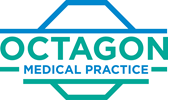 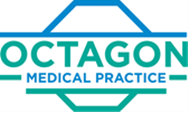 Today’s date - ……………………………………………………………………………………………………………………………………..For Office use only:  Please tick to confirm identification seen 	Please tick if no identification available 	Completed by ……....Full Name:Full Name:Telephone numbers:Home:Mr / Mrs / Miss / Ms / Dr / Other …………………………………………Mr / Mrs / Miss / Ms / Dr / Other …………………………………………Mobile:Mr / Mrs / Miss / Ms / Dr / Other …………………………………………Mr / Mrs / Miss / Ms / Dr / Other …………………………………………Work:Address and Post Code:Address and Post Code:E - mail address:Address and Post Code:Address and Post Code:I consent to receive – E-Mails: Yes / NoSMS Text Messages:Yes / NoIF APPLICABLE -Is this address a Residential Home?  Yes / NoNursing Home?                                       Yes / NoAn extra care facility?                           Yes / NoSheltered Housing?                                Yes / NoIF APPLICABLE -Is this address a Residential Home?  Yes / NoNursing Home?                                       Yes / NoAn extra care facility?                           Yes / NoSheltered Housing?                                Yes / NoNext of Kin name and Contact Details :IF APPLICABLE -Is this address a Residential Home?  Yes / NoNursing Home?                                       Yes / NoAn extra care facility?                           Yes / NoSheltered Housing?                                Yes / NoIF APPLICABLE -Is this address a Residential Home?  Yes / NoNursing Home?                                       Yes / NoAn extra care facility?                           Yes / NoSheltered Housing?                                Yes / NoAre you a Carer?Yes / No(If yes please ask for a carers form to complete)Date of Birth:Previous surname:NHS Number:Town and Country of birth:Marital Status:OccupationGender:Male / Female / prefer not to sayAre you?A Military Veteran Yes / NoA Military reservist Yes / NoA member of a Military Family Yes / NoIf applicable the date you first came to live in the UK:Previous address including Post Code:Previous address including Post Code:Previous address including Post Code:Previous address including Post Code:Previous address including Post Code:Previous address including Post Code:Previous Doctors name and address:Previous Doctors telephone number ……………………………………………………………………………………Previous Doctors name and address:Previous Doctors telephone number ……………………………………………………………………………………Previous Doctors name and address:Previous Doctors telephone number ……………………………………………………………………………………Previous Doctors name and address:Previous Doctors telephone number ……………………………………………………………………………………Previous Doctors name and address:Previous Doctors telephone number ……………………………………………………………………………………Previous Doctors name and address:Previous Doctors telephone number ……………………………………………………………………………………Your height:  CM: ……………………………………………………………..Your weight:  KG: ………………………………………………………………Your height:  CM: ……………………………………………………………..Your weight:  KG: ………………………………………………………………Your height:  CM: ……………………………………………………………..Your weight:  KG: ………………………………………………………………Your height:  CM: ……………………………………………………………..Your weight:  KG: ………………………………………………………………Your height:  CM: ……………………………………………………………..Your weight:  KG: ………………………………………………………………Your height:  CM: ……………………………………………………………..Your weight:  KG: ………………………………………………………………Are you currently a smoker? YesNoIf yes how many cigarettes / cigars / or how much tobacco do you smoke in a week? If yes how many cigarettes / cigars / or how much tobacco do you smoke in a week? If yes how many cigarettes / cigars / or how much tobacco do you smoke in a week? Have you ever been a smoker?Have you ever been a smoker?Have you ever been a smoker?YesNoWhen did you stop smoking?Do you drink alcohol, how much per week?  Do you drink alcohol, how much per week?  Do you drink alcohol, how much per week?  Do you drink alcohol, how much per week?  Do you drink alcohol, how much per week?  Do you drink alcohol, how much per week?  Do you exercise? How many times a week?Type of Exercise?Do you exercise? How many times a week?Type of Exercise?Do you exercise? How many times a week?Type of Exercise?Do you exercise? How many times a week?Type of Exercise?Do you exercise? How many times a week?Type of Exercise?Do you exercise? How many times a week?Type of Exercise?Please list any tablets, medicines or other treatments you are currently receiving or have on a repeat prescription(including dose and frequency)Please list any tablets, medicines or other treatments you are currently receiving or have on a repeat prescription(including dose and frequency)Are there any serious illnesses that affect your family?DiabetesDiabetesHeart AttackHigh Blood pressureStrokeThyroid DisorderAre there any serious illnesses that affect your family?Bowel CancerBowel CancerBreast CancerOvarian cancerAsthmaAre there any serious illnesses that affect your family?Any other important family illness?Any other important family illness?Any other important family illness?Any other important family illness?Any other important family illness?Any other important family illness?Specific needs:Please detail below any specific needs you have so that the Practice can ensure they are identified and accommodated by taking the appropriate action:(e.g. problems with your sight or hearing, require a translator, learning disabilities, physical disabilities etc )Please indicate the Ethnic group to which you feel you belong:       White                                                                                 British                                                                          Irish                                       Any white background       MixedWhite and Black CaribbeanWhite and Black AfricanWhite and AsianAny other mixed background       Asian or Asian BritishIndianPakistaniBangladeshiChineseAny other Asian background       Black or Black BritishCaribbeanAfricanAny other black background      Other Ethnic GroupsArabAny other ethnic groupIs English your first Language Yes / NoIf English is not your first Language please state the language you speak below:Specific needs:Please detail below any specific needs you have so that the Practice can ensure they are identified and accommodated by taking the appropriate action:(e.g. problems with your sight or hearing, require a translator, learning disabilities, physical disabilities etc )Please indicate the Ethnic group to which you feel you belong:       White                                                                                 British                                                                          Irish                                       Any white background       MixedWhite and Black CaribbeanWhite and Black AfricanWhite and AsianAny other mixed background       Asian or Asian BritishIndianPakistaniBangladeshiChineseAny other Asian background       Black or Black BritishCaribbeanAfricanAny other black background      Other Ethnic GroupsArabAny other ethnic groupIs English your first Language Yes / NoIf English is not your first Language please state the language you speak below:Specific needs:Please detail below any specific needs you have so that the Practice can ensure they are identified and accommodated by taking the appropriate action:(e.g. problems with your sight or hearing, require a translator, learning disabilities, physical disabilities etc )Please indicate the Ethnic group to which you feel you belong:       White                                                                                 British                                                                          Irish                                       Any white background       MixedWhite and Black CaribbeanWhite and Black AfricanWhite and AsianAny other mixed background       Asian or Asian BritishIndianPakistaniBangladeshiChineseAny other Asian background       Black or Black BritishCaribbeanAfricanAny other black background      Other Ethnic GroupsArabAny other ethnic groupIs English your first Language Yes / NoIf English is not your first Language please state the language you speak below:Specific needs:Please detail below any specific needs you have so that the Practice can ensure they are identified and accommodated by taking the appropriate action:(e.g. problems with your sight or hearing, require a translator, learning disabilities, physical disabilities etc )Please indicate the Ethnic group to which you feel you belong:       White                                                                                 British                                                                          Irish                                       Any white background       MixedWhite and Black CaribbeanWhite and Black AfricanWhite and AsianAny other mixed background       Asian or Asian BritishIndianPakistaniBangladeshiChineseAny other Asian background       Black or Black BritishCaribbeanAfricanAny other black background      Other Ethnic GroupsArabAny other ethnic groupIs English your first Language Yes / NoIf English is not your first Language please state the language you speak below:Specific needs:Please detail below any specific needs you have so that the Practice can ensure they are identified and accommodated by taking the appropriate action:(e.g. problems with your sight or hearing, require a translator, learning disabilities, physical disabilities etc )Please indicate the Ethnic group to which you feel you belong:       White                                                                                 British                                                                          Irish                                       Any white background       MixedWhite and Black CaribbeanWhite and Black AfricanWhite and AsianAny other mixed background       Asian or Asian BritishIndianPakistaniBangladeshiChineseAny other Asian background       Black or Black BritishCaribbeanAfricanAny other black background      Other Ethnic GroupsArabAny other ethnic groupIs English your first Language Yes / NoIf English is not your first Language please state the language you speak below:Specific needs:Please detail below any specific needs you have so that the Practice can ensure they are identified and accommodated by taking the appropriate action:(e.g. problems with your sight or hearing, require a translator, learning disabilities, physical disabilities etc )Please indicate the Ethnic group to which you feel you belong:       White                                                                                 British                                                                          Irish                                       Any white background       MixedWhite and Black CaribbeanWhite and Black AfricanWhite and AsianAny other mixed background       Asian or Asian BritishIndianPakistaniBangladeshiChineseAny other Asian background       Black or Black BritishCaribbeanAfricanAny other black background      Other Ethnic GroupsArabAny other ethnic groupIs English your first Language Yes / NoIf English is not your first Language please state the language you speak below:Specific needs:Please detail below any specific needs you have so that the Practice can ensure they are identified and accommodated by taking the appropriate action:(e.g. problems with your sight or hearing, require a translator, learning disabilities, physical disabilities etc )Please indicate the Ethnic group to which you feel you belong:       White                                                                                 British                                                                          Irish                                       Any white background       MixedWhite and Black CaribbeanWhite and Black AfricanWhite and AsianAny other mixed background       Asian or Asian BritishIndianPakistaniBangladeshiChineseAny other Asian background       Black or Black BritishCaribbeanAfricanAny other black background      Other Ethnic GroupsArabAny other ethnic groupIs English your first Language Yes / NoIf English is not your first Language please state the language you speak below:Named GPFrom 1 April 2015 all practices are required to allocate a named accountable GP to all patients.Once we have completed your registration you may ask at reception who your named GP is.You remain free to see any GP for your consultations.Patient Participation GroupWe have our own patient participation group. All registered patients are welcome to join the group, whether you want to come along to a meeting or be involved only in a "virtual" group which communicates by email.If you want to be part of the group please ask for details.AS A NEW PATIENT PLEASE USE THESE HELPFUL HINTS TO ENABLE YOU TO GET THE MOST FROM YOUR CONSULTATIONPlease remember you are a new patient, we have yet to get to know you and your medical history.  Eventually if you have ever been registered with another surgery in the UK, your medical records will be sent to us, but until they arrive we need your help to be able to treat you appropriately.  If you already take medication, and need some more tablets or other please bring in the containers this information will be helpful.  Remember to bring details of when you first started on this medication and how often you take it.Be prepared, time with any Doctor or Nurse is limited.  Write down what you want to tell the Doctor or Nurse and what you want to ask, this will help you and remind you of any issues you want to raise.If you think you may have difficulties understanding what the Doctor or Nurse tells you, or you may have difficulties getting into or out of the building, then please do bring someone along with you, to help you.  